COURSE SYLLABUS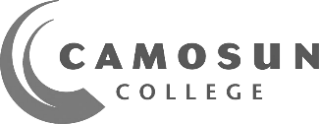 COURSE TITLE:	Math 052 Intermediate Mathematics 1CLASS SECTION: 	DS12TERM: 	2023FCOURSE CREDITS: 	0DELIVERY METHOD(S): 	Self-paced Online AsynchronousINSTRUCTOR DETAILSNAME:	Puja Gupta	EMAIL:	guptap@camosun.ca (best way to reach me)OFFICE:	CBA 129 	PHONE: 250-370-4931 (Voicemail only)HOURS:	By appointmentAs your course instructor, I endeavour to provide an inclusive learning environment. However, if you experience barriers to learning in this course, do not hesitate to discuss them with me. Camosun College is committed to identifying and removing institutional and social barriers that prevent access and impede success.CALENDAR DESCRIPTIONIn this course students will learn practical computational and problem-solving skills required for daily life and for further study in intermediate-level algebra and math for trades. Topics: proportion, percent, graphs, statistics, measurement, geometry, and trigonometry.	PREREQUISITE(S):	One of: COM in MATH 026 COM in MATH 037 COM in MATH 038 C in MATH 039 - Must be completed prior to taking this course.CO-REQUISITE(S):	EXCLUSION(S):	COURSE LEARNING OUTCOMES / OBJECTIVESUpon successful completion of the course, students will be able to:Operations with Rational Numbers Write fractions as decimals and decimals as fractionsAdd, subtract, multiply, divide and simplify rational numbersUse order of operationsGraph rational numbers on the number lineDefine absolute valueRatio, Proportion and PercentRead, write, interpret, and compare ratiosRead, write, and identify proportions and use them to solve problemsUse ratio and proportion to interpret and make scale drawingsUse ratio and proportion to solve problems involving similar trianglesUse ratios and proportions to solve problems including:		i) finding percent when part and whole are known		ii) finding part when percent and whole are known		iii) finding whole when part and percent are knownMeasurement problemsUse the common metric units for temperature, length, area, volume/capacity, and massUse the common Imperial units (or US customary) for temperature, length, area, volume/capacity, and forceConvert between and within metric and Imperial units (or US customary) using tables and/or calculatorUse proportional reasoning for conversionsPerimeter, Area, and Volume Find perimeters of triangles, squares, rectangles, parallelograms, trapezoids, circlesand composite figures using formulasFind areas of the above shapes using formulasFind the surface areas of cubes, rectangular solids, right cylinders, spheres,and composite solids using formulasFind the volumes of cubes, rectangular solids, right cylinders and cones, spheres, andcomposite solids using formulasDistinguish between concepts of perimeter and area and their respective unitsTrigonometryName parts of a triangleFind missing side of a right triangle using the Pythagorean TheoremFind the measure of an unknown side or angle of a right triangle using sine, cosine,or tangent ratiosSolve problems using right angle trigonometryREQUIRED MATERIALS & RECOMMENDED PREPARATION / INFORMATIONtextbooks: The textbooks may be purchased from the bookstore. A digital version can be freely accessed as below:
(i) Basic Review:  https://pressbooks.bccampus.ca/basicreview/ 
(ii) Intermediate Algebra I : https://pressbooks.bccampus.ca/math52/ (iii) Math website: https://clpmath.opened.ca/
Scientific calculator: The Sharp EL 531W model (or similar) will be the only calculator allowed for this course.Reliable access to the internet, web camera, headphone with microphone for effective communication.COURSE SCHEDULE, TOPICS, AND ASSOCIATED PREPARATION / ACTIVITY / EVALUATIONThe following schedule and course components are subject to change with reasonable advance notice, as deemed appropriate by the instructor.
*Since this is a self-paced math class, this schedule is just a suggestion and the actual time taken to complete each unit may vary. Students registered with the Centre for Accessible Learning (CAL) who complete quizzes, tests, and exams with academic accommodations have booking procedures and deadlines with CAL where advanced noticed is required. Deadlines scan be reviewed on the CAL exams page:  http://camosun.ca/services/accessible-learning/exams.htmlEVALUATION OF LEARNINGContact your instructor to get permission to write the Final exam after you have completed all the Unit tests. The Final Exam must be written with an invigilator. You must pass the Final exam to pass the course.COURSE GUIDELINES & EXPECTATIONS
The course is designed to be completed in one term (15 weeks). However, it can be completed sooner, depending on factors including your beginning level of math skills, motivation, learning rate, and how much time you can actually study. On average a student should plan to devote 15 to 20 hours per week (including 6 in-person and 4 lab hours) to complete the course in one term. If you do not understand something, seek help right away. In addition to your instructor and the online materials, resources include the Math Help Centres (website at http://camosun.ca/services/help-centres/) and your family and friends. Students have a responsibility to work hard, attend class and/or meetings, and ask for support when needed.SCHOOL OR DEPARTMENTAL INFORMATIONStudents with a record of poor attendance OR poor progress may be restricted from re-registering in Community Learning Partnerships Department courses.STUDENT RESPONSIBILITYEnrolment at Camosun assumes that the student will become a responsible member of the College community. As such, each student will display a positive work ethic, assist in the preservation of College property, and assume responsibility for their education by researching academic requirements and policies; demonstrating courtesy and respect toward others; and respecting expectations concerning attendance, assignments, deadlines, and appointments.SUPPORTS AND SERVICES FOR STUDENTSCamosun College offers a number of services to help you succeed in and out of the classroom. For a detailed overview of the supports and services visit camosun.ca/services.If you have a mental health concern, please contact Counselling to arrange an appointment as soon as possible. Counselling sessions are available at both campuses during business hours. If you need urgent support after-hours, please contact the Vancouver Island Crisis Line at 1-888-494-3888 or call 911.COLLEGE-WIDE POLICIES, PROCEDURES, REQUIREMENTS, AND STANDARDSAcademic Accommodations for Students with DisabilitiesThe College is committed to providing appropriate and reasonable academic accommodations to students with disabilities (i.e. physical, depression, learning, etc.). If you have a disability, the Centre for Accessible Learning (CAL) can help you document your needs, and where disability-related barriers to access in your courses exist, create an accommodation plan. By making a plan through CAL, you can ensure you have the appropriate academic accommodations you need without disclosing your diagnosis or condition to course instructors. Please visit the CAL website for contacts and to learn how to get started: https://camosun.ca/services/academic-supports/accessible-learning Academic Progress Please visit https://camosun.ca/sites/default/files/2023-02/e-1.1.pdf for further details on how Camosun College monitors students’ academic progress and what steps can be taken if a student is at risk of not meeting the College’s academic progress standards. Course Withdrawals Policy Please visit https://camosun.ca/sites/default/files/2021-05/e-2.2.pdf for further details about course withdrawals. For deadline for fees, course drop dates, and tuition refund, please visit https://camosun.ca/registration-records/tuition-fees#deadlines.Grading Policy Please visit https://camosun.ca/sites/default/files/2021-05/e-1.5.pdf for further details about grading.Grade Review and AppealsPlease visit https://camosun.ca/sites/default/files/2021-05/e-1.14.pdf for policy relating to requests for review and appeal of grades.Medical / Compassionate WithdrawalsStudents who are incapacitated and unable to complete or succeed in their studies by virtue of serious and demonstrated exceptional circumstances may be eligible for a medical/compassionate withdrawal. Please visit https://camosun.ca/sites/default/files/2021-07/e-2.8.pdf to learn more about the process involved in a medical/compassionate withdrawal.Sexual Violence and Misconduct Camosun is committed to creating a campus culture of safety, respect, and consent. Camosun’s Office of Student Support is responsible for offering support to students impacted by sexual violence. Regardless of when or where the sexual violence or misconduct occurred, students can access support at Camosun. The Office of Student Support will make sure students have a safe and private place to talk and will help them understand what supports are available and their options for next steps. The Office of Student Support respects a student’s right to choose what is right for them. For more information see Camosun’s Sexualized Violence and Misconduct Policy: https://camosun.ca/sites/default/files/2021-05/e-2.9.pdf and camosun.ca/services/sexual-violence-support-and-education. To contact the Office of Student Support: oss@camosun.ca or by phone: 250-370-3046 or 250-370-3841Student Misconduct (Non-Academic)Camosun College is committed to building the academic competency of all students, seeks to empower students to become agents of their own learning, and promotes academic belonging for everyone. Camosun also expects that all students to conduct themselves in a manner that contributes to a positive, supportive, and safe learning environment. Please review Camosun College’s Student Misconduct Policy at https://camosun.ca/sites/default/files/2021-05/e-2.5.pdf to understand the College’s expectations of academic integrity and student behavioural conduct.Looking for other policies?The full suite of College policies and directives can be found here: https://camosun.ca/about/camosun-college-policies-and-directivesChanges to this Syllabus: Every effort has been made to ensure that information in this syllabus is accurate at the time of publication. The College reserves the right to change courses if it becomes necessary so that course content remains relevant. In such cases, the instructor will give the students clear and timely notice of the changes.WEEK or DATE RANGEACTIVITY or TOPICOTHER NOTESUnit R Basic ReviewWeek 1 - 2CHAPTER 1: Whole Numbers, Integers, and Introduction to Algebra1.1 Whole Numbers1.2 Use the Language of Algebra1.3 Evaluate, Simplify, and Translate Expressions1.4 Add and Subtract Integers1.5 Multiply and Divide Integers1.6 Chapter ReviewWeek 2 - 4CHAPTER 2: Operations with Rational Numbers and Introduction to Real Numbers2.1 Visualize Fractions2.2 Add and Subtract Fractions2.3 Decimals2.4 Introduction to the Real Numbers2.5 Properties of Real Numbers2.6 Chapter ReviewUnit R Final test3 hrsWeek 5 - 7Unit 1 | CHAPTER 3: Ratio, Proportion, and Percent3.1 Ratios and Rate3.2 Understand Percent3.3 Solve Proportions and their Applications3.4 Solve General Applications of Percent3.5 Chapter ReviewUnit 1 Final test3hrsWeek 8 – 12Unit 2 | CHAPTER 4: Measurement, Perimeter, Area, and Volume4.1 Systems of Measurement4.2 Use Properties of Rectangles, Triangles, and Trapezoids4.3 Solve Geometry Applications: Volume and Surface Area4.4 Solve Geometry Applications: Circles and Irregular Figures4.5 Chapter ReviewUnit 2 Final testWeek 12 - 14Unit 3 | CHAPTER 5: Trigonometry5.1 Use Properties of Angles, Triangles, and the Pythagorean Theorem5.2 Solve Applications: Sine, Cosine and Tangent Ratios.5.3 Chapter ReviewUnit 3 Final Test MATH 052 Final PracticeWeek 15MATH 052 Final Exam3 hrsDESCRIPTIONWEIGHTINGUnit R Test 15%Unit 1 Test15%Unit 2 Test15%Unit 3 Test15%Final Exam40%TOTAL100%Support ServiceWebsiteAcademic Advisingcamosun.ca/services/academic-supports/academic-advisingAccessible Learningcamosun.ca/services/academic-supports/accessible-learningCounsellingcamosun.ca/services/health-and-wellness/counselling-centreCareer Servicescamosun.ca/services/co-operative-education-and-career-servicesFinancial Aid and Awardscamosun.ca/registration-records/financial-aid-awardsHelp Centres (Math/English/Science)camosun.ca/services/academic-supports/help-centresIndigenous Student Supportcamosun.ca/programs-courses/iecc/indigenous-student-servicesInternational Student Supportcamosun.ca/internationalLearning Skillscamosun.ca/services/academic-supports/help-centres/writing-centre-learning-skillsLibrarycamosun.ca/services/libraryOffice of Student Supportcamosun.ca/services/office-student-supportOmbudspersoncamosun.ca/services/ombudspersonRegistrationcamosun.ca/registration-records/registrationTechnology Supportcamosun.ca/services/itsWriting Centrecamosun.ca/services/academic-supports/help-centres/writing-centre-learning-skillsAcademic Integrity Students are expected to comply with all College policy regarding academic integrity; which is about honest and ethical behaviour in your education journey. The following guide is designed to help you understand your responsibilities: https://camosun.libguides.com/academicintegrity/welcome Please visit https://camosun.ca/sites/default/files/2021-05/e-1.13.pdf for Camosun’s Academic Integrity policy and details for addressing and resolving matters of academic misconduct. 